ХМЕЛЬНИЦЬКА МІСЬКА РАДАВИКОНАВЧИЙ КОМІТЕТ РIШЕННЯвід ___________№ _______                                                      Заслухавши інформацію про результати фінансово-господарської діяльності за 2020 рік бюджетних установ та організацій, підпорядкованих управлінню праці та соціального захисту населення Хмельницької міської ради, керуючись Законом України «Про місцеве самоврядування в Україні», виконавчий комітет міської ради ВИРІШИВ:1. Інформацію про підведення підсумків фінансово-господарської діяльності бюджетних установ та організацій, підпорядкованих управлінню праці та соціального захисту населення Хмельницької міської ради (додаток 1), взяти до відома.2. Управлінню праці та соціального захисту населення Хмельницької міської ради:2.1. Забезпечити контроль за виконанням підпорядкованими підприємствами доручень, наданих на засіданнях комісії по розгляду питань фінансово-господарської діяльності бюджетних установ та організацій, підпорядкованих управлінню праці та соціального захисту населення Хмельницької міської ради.2.2. Забезпечити ефективне, результативне та цільове використання бюджетних коштів, організацію та координацію роботи підпорядкованих закладів та дієвий контроль за їх фінансово-господарською діяльністю.2.3. Здійснювати постійний контроль за веденням бухгалтерського обліку, складанням фінансової та бухгалтерської звітності, дотриманням бюджетного законодавства.2.4. Здійснювати контроль за наданням підпорядкованими установами соціальних послуг у відповідності до Закону України «Про соціальні послуги».2.5. Збільшити кількість пунктів гарячого харчування для бездомних та малозабезпечених осіб.2.6. Відпрацювати механізм функціонування Рекреаційного центру «Берег надії» з урахуванням функціонування Позаміського дитячого закладу оздоровлення та відпочинку «Чайка» Хмельницької міської ради.2.7. Організовувати перевезення підопічних установ соціального захисту відповідно до вимог чинного законодавства України.3. Керівникам бюджетних установ, підпорядкованих управлінню праці та соціального захисту населення Хмельницької міської ради забезпечити виконання доручень, наданих на засіданнях комісії по розгляду питань фінансово-господарської діяльності бюджетних установ та організацій, підпорядкованих управлінню праці та соціального захисту населення Хмельницької міської ради (додаток 2).4. Контроль за виконанням рішення покласти на заступника міського голови              М. Кривака та начальника управління праці та соціального захисту населення Хмельницької міської ради С. Воронецького.  Міський голова                                                                                        О. СИМЧИШИНДодаток 1 до рішеннявиконавчого комітету від 08.07.2021 № 630Кошторисні призначення за загальним фондом підвідомчих установ в 2020 році становили 32618,9 тис. грн., що на 4185,5 тис. грн. більше в порівнянні із 2019 роком, або на 14,7%. Їх зростання пов’язане із збільшенням видатків на оплату праці (в зв’язку з підняттям мінімальної заробітної плати), на продукти харчування. Фактичні видатки установ за рахунок коштів загального фонду бюджету за 2020 рік складають 31815,0 тис. грн., що на 3427,0 тис. грн. або на 12,1 % більше в порівнянні із минулим роком.Протягом 2020 року відбулося збільшення фактичних видатків в порівнянні з видатками 2019 року серед трьох бюджетних установ та організацій, підпорядкованих управлінню праці та соціального захисту населення Хмельницької міської ради, зокрема на: 3041,6 тис. грн. – Хмельницький міський територіальний центр соціального обслуговування (надання соціальних послуг); 577,4 тис. грн. – Хмельницький міський центр соціальної підтримки та адаптації; 315,0 тис. грн. – Хмельницький міський центр комплексної реабілітації дітей з інвалідністю «Школа життя». По зазначеним закладам зростання фактичних видатків пов’язане із підвищенням розміру заробітної плати, оплати продуктів харчування, оплати енергоносіїв, витрат на матеріали.По решті двох бюджетних установах спостерігається зменшення фактичних видатків у 2020 році в порівнянні із минулим роком: 379,4 тис. грн. – Рекреаційний центр «Берег надії» та 127,6 тис. грн. – Центр комплексної реабілітації для осіб з інвалідністю внаслідок інтелектуальних порушень «Родинний затишок». Зменшення фактичних видатків відбулося за рахунок економії витрат на продукти харчування, товари і послуги в умовах карантинних обмежень для протидії поширенню COVID-19.Установами у 2020 році надано соціальні послуги 8512 особам, що на 141 особу або на 1,6% менше в порівнянні із 2019 роком. Серед надавачів соціальних послуг спостерігається зростання кількості отримувачів таких послуг лише в Хмельницькому міському територіальному центрі соціального обслуговування (надання соціальних послуг) на 52 особи. Для решти чотирьох бюджетних установ у 2020 році спостерігається зниження надавачів соціальних послуг, що загалом складає 193 особи: Рекреаційний центр «Берег надії» на 98 осіб; Хмельницький міський центр соціальної підтримки та адаптації на 88 осіб; Хмельницький міський центр комплексної реабілітації дітей з інвалідністю «Школа життя» на 4 особи; Центр комплексної реабілітації для осіб з інвалідністю внаслідок інтелектуальних порушень «Родинний затишок» на 3 особи.У 2020 році в порівнянні з 2019 роком, за винятком Центру комплексної реабілітації для осіб з інвалідністю внаслідок інтелектуальних порушень «Родинний затишок» (відбулося зменшення на 28,4 грн. середньомісячної вартості утримання одного підопічного, з урахуванням відвідувань), спостерігалося зростання зазначеного показника серед чотирьох бюджетних установ: Хмельницький міський центр комплексної реабілітації дітей з інвалідністю «Школа життя» на 173,0 грн.; Хмельницький міський центр соціальної підтримки та адаптації на 125,0 грн.; Територіальний центр соціального обслуговування (надання соціальних послуг) на 33,0 грн.; Рекреаційний центр «Берег надії» на 15,4 грн. Зростання середньомісячної вартості утримання одного підопічного по зазначеним бюджетним установам, в порівнянні з минулим роком, спричинене збільшенням фактичних видатків на заробітну плату та збільшенням серед трьох бюджетних установ фактичних видатків на продукти харчування, зокрема: Територіальний центр соціального обслуговування (надання соціальних послуг) на 383,9 тис.грн; Рекреаційний центр «Берег надії» на 21,9 тис.грн.; Хмельницький міський центр соціальної підтримки та адаптації - на 19,07 тис.грн.У 2020 році спостерігається зростання фактичних видатків на оплату праці на    4339,1 тис. грн. або на 19,4% в порівнянні із минулим роком у зв’язку зі збільшенням окладів та інших стимулюючих виплат. Питома вага оплати праці (з нарахуваннями) за    2020 р. в поточних видатках для установ наступна: Центрі комплексної реабілітації для осіб з інвалідністю внаслідок інтелектуальних порушень «Родинний затишок» – 91,4 % (в 2019 році – 75,4%);  Хмельницький міський центр комплексної реабілітації дітей з інвалідністю «Школа життя» – 89,8 % (в 2019 році – 82,5 %); Територіальний центр соціального обслуговування (надання соціальних послуг) – 84,8% (в 2019 році – 82,9 %); Хмельницький міський центр соціальної підтримки та адаптації – 77,0 % (в 2019 році –  81,7%);  Рекреаційний центр «Берег надії» – 69,1 % (в 2019 році – 50,9 %). Заборгованість по заробітній платі станом на 01.01.2021 року відсутня.Середньомісячна заробітна плата по установах в 2020 році знаходилась в межах від 7930,0 грн. до 11020,0 грн. (за 2019 рік склала від 7063,0 грн. до 8883,0 грн.). Найбільша середньомісячна заробітна плата за 2020 рік нарахована в Територіальному центрі соціального обслуговування (надання соціальних послуг) і складає 11020,0 грн., а найменша – 7930 грн. в Центрі комплексної реабілітації для осіб з інвалідністю внаслідок інтелектуальних порушень «Родинний затишок». В інших установах заробітна плата становила: 8971 грн. - Хмельницький міський центр комплексної реабілітації дітей з інвалідністю «Школа життя», 8737 грн. –  Рекреаційний центр «Берег надії», 8438 грн. - Хмельницький міський центр соціальної підтримки та адаптації.Видатки на харчування в 2020 році склали 2706,3 тис. грн. та збільшились на 178,4 тис. грн. в порівнянні з 2019 роком (2527,9 тис. грн.). Збільшення видатків на харчування протягом 2020 року відбулось в трьох бюджетних установах:1)  Хмельницькому міському територіальному центрі соціального обслуговування (надання соціальних послуг) на 383,9 тис. грн. у зв’язку із збільшенням кількості потребуючих осіб для забезпечення їх продуктовими наборами. Протягом 2020 року 6500 продуктовими наборами забезпечено 6498 клієнтів на суму 1608,0 тис. грн., а у 2019 році 6255 продуктовими наборами забезпечено 6205 клієнтів на суму 1453,3 тис. грн. У 2020 році було надано 4106 гарячих обідів, прохарчовано 95 осіб (середня вартість обіду складає 45,0 грн.), за 2019 рік – 5223 гарячих обідів, прохарчовано 157 осіб (середня вартість обіду складає 31,52 грн.). Видатки на гаряче харчування складають за 2020 рік – 184,8 тис. грн. (2019 рік – 164,6 тис. грн.);2) Рекреаційному центрі «Берег надії» на 21,9 тис. грн., вартість харчування на одну особу в день у 2020 році становила – 74,8 грн., у 2019 році – 64,8 грн, тобто відбулося зростання вартості харчування на 10,0 грн.;3) Хмельницькому міському центрі соціальної підтримки та адаптації на суму 19,1 тис. грн. за рахунок збільшення клієнтів у зимовий період та збільшення вартості обідів з 21,0 грн. у 2019 році до 25,0 грн. у 2020 році.Зменшення видатків на харчування протягом 2020 року відбулось в двох установах:1) Центрі комплексної реабілітації для осіб з інвалідністю внаслідок інтелектуальних порушень «Родинний затишок» видатки на харчування зменшилися на 143,2 тис. грн., в зв’язку із карантинними заходами, вартість обідів знизилися на 3,0 грн. порівняно з минулим роком і становила 38,0 грн. за обід (в 2019 році – 41,0 грн. за обід).2) Хмельницькому міському центру комплексної реабілітації дітей з інвалідністю «Школа життя» на суму 103,3 тис. грн. Середньомісячна кількість дітей, які отримали послугу з гарячого харчування, в порівнянні із минулим роком зменшилася на 5 осіб та відповідно склала 12 осіб. Вартість обіду в 2020 році складала 45,55 грн., а за 2019 рік – 44,54 грн.Використання комунальних послуг відбувалося в межах кошторису. Заборгованість по оплаті за енергоносії відсутня.Керуючий справами виконавчого комітету    							Ю. САБІЙЗавідувач відділу планування діяльності тастратегічного розвитку комунальних підприємств                                Е. ТРИШНЕВСЬКИЙДодаток 2 до рішеннявиконавчого комітету від 08.06.2021 № 630Перелік доручень, наданих на засіданнях комісії по розгляду питань фінансово-господарської діяльності бюджетних установ та організацій, підпорядкованих управлінню праці та соціального захисту населення Хмельницької міської ради1. Рекреаційний центр «Берег надії»:1.1. Оновити стратегічний план розвитку закладу.1.2. Затвердити програму розвитку закладу на 2022-2024 роки, враховуючи цільові групи відвідувачів.1.3. Спільно із відділом енергоменеджменту надати пропозиції заступнику міського голови Р. Примушу щодо встановлення сонячних батарей для підігріву води.1.4. Завершити оформлення медичної ліцензії з метою розширення спектру надання соціальних послуг.1.5. Забезпечити зростання надання платних послуг не менше, ніж 30 відсотків від загальної кількості відвідувачів.1.6. Спільно із Комунальною установою Хмельницької міської ради «Агенція розвитку Хмельницького» підготувати не менше трьох грантових заявок для залучення коштів від національних та міжнародних організацій.1.7. Підготувати проектно-кошторисну документацію на інженерні комунікації на території закладу.1.8. Забезпечити дотримання Концепції системи енергетичного менеджменту Хмельницької міської територіальної громади.2.  Хмельницький міський центр соціальної підтримки та адаптації:2.1. Спільно з управлінням праці та соціального захисту населення надати заступнику міського голови М. Криваку пропозиції щодо пошуку приміщень для подальшого їх використання під «банк одягу».2.2. Надати управлінню праці та соціального захисту населення пропозиції щодо включення до бюджетного запиту видатків на ремонт даху соціального готелю, котельні та придбання дизкамери.2.3. Здійснювати заходи, спрямовані на залучення клієнтів для надання соціальних послуг Хмельницької міської територіальної громади.2.4. Забезпечити дотримання Концепції системи енергетичного менеджменту Хмельницької міської територіальної громади.2.5. Спільно із Комунальною установою Хмельницької міської ради «Агенція розвитку Хмельницького» підготувати не менше однієї грантової заявки для залучення коштів від національних та міжнародних організацій.2.6. Здійснювати заходи із розширення мережі нових благодійників та меценатів.3. Хмельницький міський центр комплексної реабілітації дітей з інвалідністю «Школа життя»:3.1. Завершити оформлення медичної ліцензії з метою розширення спектру надання соціальних послуг.3.2. Надати управлінню праці та соціального захисту населення пропозиції щодо включення до бюджетного запиту видатків на проведення водопостачання та водовідведення, придбання підйомників для басейну.3.3. Спільно із Комунальною установою Хмельницької міської ради «Агенція розвитку Хмельницького» підготувати не менше двох грантових заявок для залучення коштів від національних та міжнародних організацій.3.4. Активізувати роботу з благодійними організаціями, меценатами та використовувати краудфандингові платформи.3.5. Спільно із управлінням праці та соціального захисту населення здійснювати заходи, спрямовані на пошук нежитлових приміщень для розширення потужностей закладу.4. Центр комплексної реабілітації для осіб з інвалідністю внаслідок інтелектуальних порушень «Родинний затишок»:4.1. Активізувати роботу з благодійними організаціями, меценатами.4.2. Посилити співпрацю із іншими ОТГ з метою залучення відвідувачів та отримання компенсації за послуги.4.3. Збільшити штатну чисельність закладу за рахунок введення однієї ставки гончара та однієї ставки масажиста. 4.4. Надати управлінню праці та соціального захисту населення пропозиції щодо включення до бюджетного запиту видатків на придбання дверей, комп’ютерної техніки та на виготовлення проектно-кошторисної документації, пов’язаної із утепленням приміщення.4.5. Збільшити кількість написання заявок на програми (проекти) на обласному, державному та міжнародному рівнях в порівнянні із 2020 роком.5. Хмельницькому міському територіальному центру соціального обслуговування (надання соціальних послуг):5.1. Надати фінансовому управлінню інформацію про результати проведеного аналізу за 5 місяців 2021 року по: завантаженості соціальних робітників; наданих основних послугах та додаткових послугах.5.2. Вивчити спільно з відділом енергоменеджменту питання проведення модернізації нежитлового приміщення.5.3. Спільно з фінансовим управлінням та управлінням праці та соціального захисту населення провести інвентаризацію комп’ютерної техніки у закладі.5.4. Здійснювати заходи із підвищення якості надання соціальних послуг в сільській місцевості.5.5. Завершити оформлення медичної ліцензії з метою розширення спектру надання соціальних послуг.5.6. Завершити створення «віддаленого робочого місця» розташованого в                         с. Богданівці.5.7. Спільно із Комунальною установою Хмельницької міської ради «Агенція розвитку Хмельницького» підготувати не менше трьох грантових заявок для залучення коштів від національних та міжнародних організацій.5.8. Спільно із управлінням праці та соціального захисту населення створити «банк обміну засобами реабілітації».5.9. Надати план заходів щодо організації та відкриття в мікрорайонах міста клубів за інтересами.Керуючий справами виконавчого комітету    							Ю. САБІЙЗавідувач відділу планування діяльності тастратегічного розвитку комунальних підприємств                                Е. ТРИШНЕВСЬКИЙПро підведення підсумків фінансово-господарської діяльності бюджетних установ та організацій, підпорядкованих управлінню праці та соціального захисту населення Хмельницької міської ради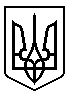 